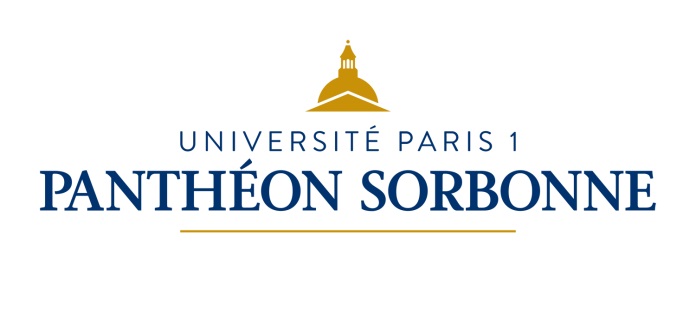 UNIVERSITÉ PARIS 1 PANTHÉON-SORBONNEÉCOLE DOCTORALE D’HISTOIRELaboratoire de rattachement : XXXXXTHÈSEpour l’obtention du titre de docteur en XXXprésentée et soutenue publiquementle XX MOIS XXXX parPrénom NOMTitre de la thèseTitre Titre Titre Titre Titre Titre Titre Titre Titre Titre Titre Titre Titre Titre Titre Titre Titre Titre Titre Titre Titre Titre Titre TitreVolume I/II/IIISous la direction de M. ou Mme Prénom NOMQualité du directeur de thèse (professeur, maître de conférences…)Membre du Jury M. Prénom Nom, qualité, Université de rattachementM. Prénom Nom, qualité, Université de rattachementMme Prénom Nom, qualité, Université de rattachementMme Prénom Nom, qualité, Université de rattachementMme Prénom Nom, qualité, Université de rattachementRésuméTexte texte texte texte texte texte texte texte texte texte texte texte texte texte texte texte texte texte texte texte texte texte texte texte texte texte texte texte texte texte texte texte texte texte texte texte texte texte texte texte texte texte texte texte texte texte texte texte texte texte texte texte texte texte texte texte texte texte texte texte texte texte texte texte texte texte texte texte texte texte texte texte texte 400 mots maximum ! Pour connaitre le nombre de mots d’un paragraphe, sélectionnez tout le paragraphe et ouvrir le menu « Révision ». Dans l’onglet « Vérification », utilisez l’entrée « statistiques ».SummaryTexte texte texte texte texte texte texte texte texte texte texte texte texte texte texte texte texte texte texte texte texte texte texte texte texte texte texte texte texte texte texte texte texte texte texte texte texte texte texte texte texte texte texte texte texte texte texte texte texte texte texte texte texte texte texte texte texte texte texte texte texte texte texte texte texte texte texte texte texte texte texte texte texte Attention 400 mots maximum ! Mots-clésMots clés – Mots clés – Mots clés – Mots clésMots clés – Mots clés – Mots clés – Mots clésMots clés – Mots clés – Mots clés – Mots clésKeywordsKeywords – Keywords – Keywords – Keywords Keywords – Keywords – Keywords – Keywords Keywords – Keywords – Keywords – Keywords 